KARTA USŁUGI
URZĄD GMINY USTRONIE MORSKIE ul. Rolna 2
Urząd Stanu Cywilnego , tel.: (094) 35 – 14 - 038KARTA USŁUGI
URZĄD GMINY USTRONIE MORSKIE ul. Rolna 2
Urząd Stanu Cywilnego , tel.: (094) 35 – 14 - 038KARTA USŁUGI
URZĄD GMINY USTRONIE MORSKIE ul. Rolna 2
Urząd Stanu Cywilnego , tel.: (094) 35 – 14 - 038KARTA USŁUGI
URZĄD GMINY USTRONIE MORSKIE ul. Rolna 2
Urząd Stanu Cywilnego , tel.: (094) 35 – 14 - 038KARTA USŁUGI
URZĄD GMINY USTRONIE MORSKIE ul. Rolna 2
Urząd Stanu Cywilnego , tel.: (094) 35 – 14 - 038USC 01ZGŁOSZENIE URODZENIA DZIECKAZGŁOSZENIE URODZENIA DZIECKAZGŁOSZENIE URODZENIA DZIECKA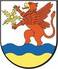 1.    PODSTAWA PRAWNA 
       - ustawa z dnia 28 listopada 2014 r. Prawo o aktach stanu cywilnego (tekst jedn. Dz. U. z 2016 r. poz. 2064        z późn. zm.),        - ustawa z dnia 16 listopada 2006 r. o opłacie skarbowej (tekst jedn. Dz. U. z 2018 r. poz. 1044).       FORMA  ZAŁATWIANIA  SPRAWY
Akt  urodzenia i  wydanie  trzech bezpłatnych odpisów  skróconych aktu urodzenia.WYMAGANE DOKUMENTY :1) Wniosek o rejestrację  noworodka  ( wypełniany na miejscu podczas rejestracji  )               2) Ważne dokumenty tożsamości  rodziców ( dowód osobisty , paszport ) – do wglądu                3) odpisy skrócone aktów  stanu cywilnego ( nie mogą to być  kserokopie ) – do wglądu gdy rodzice są małżeństwem:   odpis skrócony aktu małżeństwa*gdy matka jest panną:  odpis skrócony aktu urodzenia matki*gdy matka jest rozwiedziona:  skrócony odpis aktu małżeństwa z adnotacją o rozwiązaniu    małżeństwa*  lub sentencję wyroku sądu gdy matka jest wdową: skrócony odpis aktu zgonu męża* * Odpisy  skrócone  aktów    są   wymagane   jeżeli  akt  sporządzony  jest  w innym urzędzie stanu cywilnego.DOKUMENTY UZYSKIWANE PRZEZ URZĄD
Karta zgłoszenia urodzenia noworodka wydawana  przez szpital.WYSOKOŚĆ OPŁATY        Opłaty nie pobiera się.TERMIN ODPOWIEDZI
Niezwłocznie. W dniu  zgłoszenia  urodzenia noworodka  zostaje sporządzony  jego akt urodzenia , z  któregowydaje się  trzy  bezpłatne  odpisy  skrócone.KOMÓRKA  ODPOWIEDZIALNA:
Urząd Stanu Cywilnego (USC).TRYB ODWOŁAWCZY 
Nie przysługuje.SPOSÓB ODEBRANIA DOKUMENTÓW
W Urzędzie Stanu Cywilnego (USC)INFORMACJE DODATKOWE   Sprawy załatwia się  w pokoju nr 4 . Termin zgłoszenia urodzenia -14 dni od dnia urodzenia dziecka, a przypadku dziecka martwo urodzonego – 3 dni. Akt sporządza urząd stanu cywilnego, na którego terenie urodziło się dziecko- niezależnie od miejsca zamieszkania rodziców. W przypadku, gdy żadne z rodziców nie zamieszkuje na terenie urzędu stanu cywilnego w miejscu urodzenia dziecka , zgłoszenia urodzenia dziecka można dokonać  również w urzędzie stanu cywilnego  wg  miejsca zamieszkania rodziców. Urząd sporządza  wówczas protokół  zgłoszenia urodzenia dziecka  , który  wraz  z dokumentami  przekazywany jest do  właściwego urzędu stanu cywilnego  wg miejsca urodzenia dziecka w celu sporządzenia aktu urodzenia.      1.    PODSTAWA PRAWNA 
       - ustawa z dnia 28 listopada 2014 r. Prawo o aktach stanu cywilnego (tekst jedn. Dz. U. z 2016 r. poz. 2064        z późn. zm.),        - ustawa z dnia 16 listopada 2006 r. o opłacie skarbowej (tekst jedn. Dz. U. z 2018 r. poz. 1044).       FORMA  ZAŁATWIANIA  SPRAWY
Akt  urodzenia i  wydanie  trzech bezpłatnych odpisów  skróconych aktu urodzenia.WYMAGANE DOKUMENTY :1) Wniosek o rejestrację  noworodka  ( wypełniany na miejscu podczas rejestracji  )               2) Ważne dokumenty tożsamości  rodziców ( dowód osobisty , paszport ) – do wglądu                3) odpisy skrócone aktów  stanu cywilnego ( nie mogą to być  kserokopie ) – do wglądu gdy rodzice są małżeństwem:   odpis skrócony aktu małżeństwa*gdy matka jest panną:  odpis skrócony aktu urodzenia matki*gdy matka jest rozwiedziona:  skrócony odpis aktu małżeństwa z adnotacją o rozwiązaniu    małżeństwa*  lub sentencję wyroku sądu gdy matka jest wdową: skrócony odpis aktu zgonu męża* * Odpisy  skrócone  aktów    są   wymagane   jeżeli  akt  sporządzony  jest  w innym urzędzie stanu cywilnego.DOKUMENTY UZYSKIWANE PRZEZ URZĄD
Karta zgłoszenia urodzenia noworodka wydawana  przez szpital.WYSOKOŚĆ OPŁATY        Opłaty nie pobiera się.TERMIN ODPOWIEDZI
Niezwłocznie. W dniu  zgłoszenia  urodzenia noworodka  zostaje sporządzony  jego akt urodzenia , z  któregowydaje się  trzy  bezpłatne  odpisy  skrócone.KOMÓRKA  ODPOWIEDZIALNA:
Urząd Stanu Cywilnego (USC).TRYB ODWOŁAWCZY 
Nie przysługuje.SPOSÓB ODEBRANIA DOKUMENTÓW
W Urzędzie Stanu Cywilnego (USC)INFORMACJE DODATKOWE   Sprawy załatwia się  w pokoju nr 4 . Termin zgłoszenia urodzenia -14 dni od dnia urodzenia dziecka, a przypadku dziecka martwo urodzonego – 3 dni. Akt sporządza urząd stanu cywilnego, na którego terenie urodziło się dziecko- niezależnie od miejsca zamieszkania rodziców. W przypadku, gdy żadne z rodziców nie zamieszkuje na terenie urzędu stanu cywilnego w miejscu urodzenia dziecka , zgłoszenia urodzenia dziecka można dokonać  również w urzędzie stanu cywilnego  wg  miejsca zamieszkania rodziców. Urząd sporządza  wówczas protokół  zgłoszenia urodzenia dziecka  , który  wraz  z dokumentami  przekazywany jest do  właściwego urzędu stanu cywilnego  wg miejsca urodzenia dziecka w celu sporządzenia aktu urodzenia.      1.    PODSTAWA PRAWNA 
       - ustawa z dnia 28 listopada 2014 r. Prawo o aktach stanu cywilnego (tekst jedn. Dz. U. z 2016 r. poz. 2064        z późn. zm.),        - ustawa z dnia 16 listopada 2006 r. o opłacie skarbowej (tekst jedn. Dz. U. z 2018 r. poz. 1044).       FORMA  ZAŁATWIANIA  SPRAWY
Akt  urodzenia i  wydanie  trzech bezpłatnych odpisów  skróconych aktu urodzenia.WYMAGANE DOKUMENTY :1) Wniosek o rejestrację  noworodka  ( wypełniany na miejscu podczas rejestracji  )               2) Ważne dokumenty tożsamości  rodziców ( dowód osobisty , paszport ) – do wglądu                3) odpisy skrócone aktów  stanu cywilnego ( nie mogą to być  kserokopie ) – do wglądu gdy rodzice są małżeństwem:   odpis skrócony aktu małżeństwa*gdy matka jest panną:  odpis skrócony aktu urodzenia matki*gdy matka jest rozwiedziona:  skrócony odpis aktu małżeństwa z adnotacją o rozwiązaniu    małżeństwa*  lub sentencję wyroku sądu gdy matka jest wdową: skrócony odpis aktu zgonu męża* * Odpisy  skrócone  aktów    są   wymagane   jeżeli  akt  sporządzony  jest  w innym urzędzie stanu cywilnego.DOKUMENTY UZYSKIWANE PRZEZ URZĄD
Karta zgłoszenia urodzenia noworodka wydawana  przez szpital.WYSOKOŚĆ OPŁATY        Opłaty nie pobiera się.TERMIN ODPOWIEDZI
Niezwłocznie. W dniu  zgłoszenia  urodzenia noworodka  zostaje sporządzony  jego akt urodzenia , z  któregowydaje się  trzy  bezpłatne  odpisy  skrócone.KOMÓRKA  ODPOWIEDZIALNA:
Urząd Stanu Cywilnego (USC).TRYB ODWOŁAWCZY 
Nie przysługuje.SPOSÓB ODEBRANIA DOKUMENTÓW
W Urzędzie Stanu Cywilnego (USC)INFORMACJE DODATKOWE   Sprawy załatwia się  w pokoju nr 4 . Termin zgłoszenia urodzenia -14 dni od dnia urodzenia dziecka, a przypadku dziecka martwo urodzonego – 3 dni. Akt sporządza urząd stanu cywilnego, na którego terenie urodziło się dziecko- niezależnie od miejsca zamieszkania rodziców. W przypadku, gdy żadne z rodziców nie zamieszkuje na terenie urzędu stanu cywilnego w miejscu urodzenia dziecka , zgłoszenia urodzenia dziecka można dokonać  również w urzędzie stanu cywilnego  wg  miejsca zamieszkania rodziców. Urząd sporządza  wówczas protokół  zgłoszenia urodzenia dziecka  , który  wraz  z dokumentami  przekazywany jest do  właściwego urzędu stanu cywilnego  wg miejsca urodzenia dziecka w celu sporządzenia aktu urodzenia.      1.    PODSTAWA PRAWNA 
       - ustawa z dnia 28 listopada 2014 r. Prawo o aktach stanu cywilnego (tekst jedn. Dz. U. z 2016 r. poz. 2064        z późn. zm.),        - ustawa z dnia 16 listopada 2006 r. o opłacie skarbowej (tekst jedn. Dz. U. z 2018 r. poz. 1044).       FORMA  ZAŁATWIANIA  SPRAWY
Akt  urodzenia i  wydanie  trzech bezpłatnych odpisów  skróconych aktu urodzenia.WYMAGANE DOKUMENTY :1) Wniosek o rejestrację  noworodka  ( wypełniany na miejscu podczas rejestracji  )               2) Ważne dokumenty tożsamości  rodziców ( dowód osobisty , paszport ) – do wglądu                3) odpisy skrócone aktów  stanu cywilnego ( nie mogą to być  kserokopie ) – do wglądu gdy rodzice są małżeństwem:   odpis skrócony aktu małżeństwa*gdy matka jest panną:  odpis skrócony aktu urodzenia matki*gdy matka jest rozwiedziona:  skrócony odpis aktu małżeństwa z adnotacją o rozwiązaniu    małżeństwa*  lub sentencję wyroku sądu gdy matka jest wdową: skrócony odpis aktu zgonu męża* * Odpisy  skrócone  aktów    są   wymagane   jeżeli  akt  sporządzony  jest  w innym urzędzie stanu cywilnego.DOKUMENTY UZYSKIWANE PRZEZ URZĄD
Karta zgłoszenia urodzenia noworodka wydawana  przez szpital.WYSOKOŚĆ OPŁATY        Opłaty nie pobiera się.TERMIN ODPOWIEDZI
Niezwłocznie. W dniu  zgłoszenia  urodzenia noworodka  zostaje sporządzony  jego akt urodzenia , z  któregowydaje się  trzy  bezpłatne  odpisy  skrócone.KOMÓRKA  ODPOWIEDZIALNA:
Urząd Stanu Cywilnego (USC).TRYB ODWOŁAWCZY 
Nie przysługuje.SPOSÓB ODEBRANIA DOKUMENTÓW
W Urzędzie Stanu Cywilnego (USC)INFORMACJE DODATKOWE   Sprawy załatwia się  w pokoju nr 4 . Termin zgłoszenia urodzenia -14 dni od dnia urodzenia dziecka, a przypadku dziecka martwo urodzonego – 3 dni. Akt sporządza urząd stanu cywilnego, na którego terenie urodziło się dziecko- niezależnie od miejsca zamieszkania rodziców. W przypadku, gdy żadne z rodziców nie zamieszkuje na terenie urzędu stanu cywilnego w miejscu urodzenia dziecka , zgłoszenia urodzenia dziecka można dokonać  również w urzędzie stanu cywilnego  wg  miejsca zamieszkania rodziców. Urząd sporządza  wówczas protokół  zgłoszenia urodzenia dziecka  , który  wraz  z dokumentami  przekazywany jest do  właściwego urzędu stanu cywilnego  wg miejsca urodzenia dziecka w celu sporządzenia aktu urodzenia.      1.    PODSTAWA PRAWNA 
       - ustawa z dnia 28 listopada 2014 r. Prawo o aktach stanu cywilnego (tekst jedn. Dz. U. z 2016 r. poz. 2064        z późn. zm.),        - ustawa z dnia 16 listopada 2006 r. o opłacie skarbowej (tekst jedn. Dz. U. z 2018 r. poz. 1044).       FORMA  ZAŁATWIANIA  SPRAWY
Akt  urodzenia i  wydanie  trzech bezpłatnych odpisów  skróconych aktu urodzenia.WYMAGANE DOKUMENTY :1) Wniosek o rejestrację  noworodka  ( wypełniany na miejscu podczas rejestracji  )               2) Ważne dokumenty tożsamości  rodziców ( dowód osobisty , paszport ) – do wglądu                3) odpisy skrócone aktów  stanu cywilnego ( nie mogą to być  kserokopie ) – do wglądu gdy rodzice są małżeństwem:   odpis skrócony aktu małżeństwa*gdy matka jest panną:  odpis skrócony aktu urodzenia matki*gdy matka jest rozwiedziona:  skrócony odpis aktu małżeństwa z adnotacją o rozwiązaniu    małżeństwa*  lub sentencję wyroku sądu gdy matka jest wdową: skrócony odpis aktu zgonu męża* * Odpisy  skrócone  aktów    są   wymagane   jeżeli  akt  sporządzony  jest  w innym urzędzie stanu cywilnego.DOKUMENTY UZYSKIWANE PRZEZ URZĄD
Karta zgłoszenia urodzenia noworodka wydawana  przez szpital.WYSOKOŚĆ OPŁATY        Opłaty nie pobiera się.TERMIN ODPOWIEDZI
Niezwłocznie. W dniu  zgłoszenia  urodzenia noworodka  zostaje sporządzony  jego akt urodzenia , z  któregowydaje się  trzy  bezpłatne  odpisy  skrócone.KOMÓRKA  ODPOWIEDZIALNA:
Urząd Stanu Cywilnego (USC).TRYB ODWOŁAWCZY 
Nie przysługuje.SPOSÓB ODEBRANIA DOKUMENTÓW
W Urzędzie Stanu Cywilnego (USC)INFORMACJE DODATKOWE   Sprawy załatwia się  w pokoju nr 4 . Termin zgłoszenia urodzenia -14 dni od dnia urodzenia dziecka, a przypadku dziecka martwo urodzonego – 3 dni. Akt sporządza urząd stanu cywilnego, na którego terenie urodziło się dziecko- niezależnie od miejsca zamieszkania rodziców. W przypadku, gdy żadne z rodziców nie zamieszkuje na terenie urzędu stanu cywilnego w miejscu urodzenia dziecka , zgłoszenia urodzenia dziecka można dokonać  również w urzędzie stanu cywilnego  wg  miejsca zamieszkania rodziców. Urząd sporządza  wówczas protokół  zgłoszenia urodzenia dziecka  , który  wraz  z dokumentami  przekazywany jest do  właściwego urzędu stanu cywilnego  wg miejsca urodzenia dziecka w celu sporządzenia aktu urodzenia.      Opracował: Kierownik USCHonorata AtraszkiewiczData: 2023-12-13Opracował: Kierownik USCHonorata AtraszkiewiczData: 2023-12-13Sprawdził: Data: Zatwierdził: Sekretarz GminyEwa OstrowskaData: 2023-12-13Zatwierdził: Sekretarz GminyEwa OstrowskaData: 2023-12-13